                                                                 بسمه تعالي	            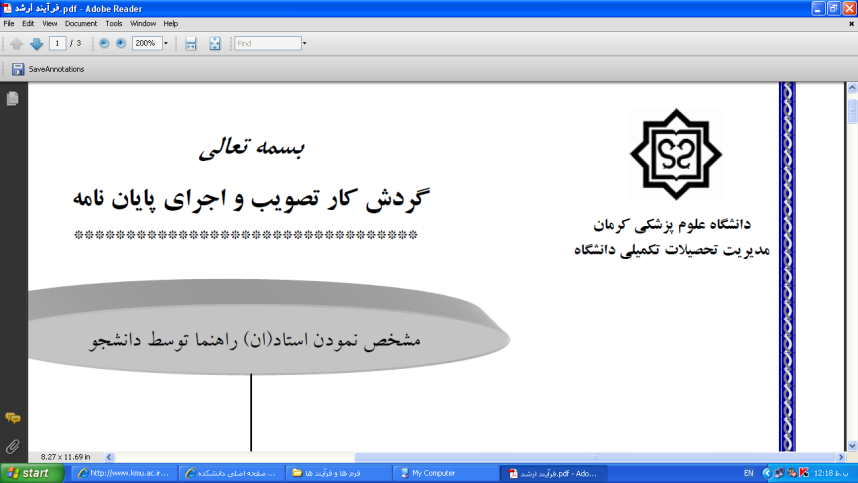  تاريخ:.....................          صورتجلسه شوراي گروه	                        شماره:.....................دانشگاه علوم پزشكي كرمان                                                                                                                                                                                                                    پيوست:....................تحصيلات تكميلي دانشگاهموضوع تحقيق پايان نامه آقاي/ خانم .................................................... دانشجوي مقطع كارشناسي ارشد رشته ................................................... تحت عنوان...................................................................................................................................................................................................................................................................................تحت راهنمای...........................................مشاوره ....................................... داوری ...........................................در جلسه مورخ .................................................. شوراي گروه مطرح و مورد تصويب اعضاء حاضر به شرح زير قرار گرفت     قرار نگرفتردیفنام و نام خانوادگیسمتامضا1...................................................................................................................................2...................................................................................................................................3...................................................................................................................................4..................................................................................................................................5...................................................................................................................................6...................................................................................................................................7...................................................................................................................................8...................................................................................................................................9...................................................................................................................................10...................................................................................................................................نام و نام خانوادگی مدیر گروه:.............................................................. امضاء:                                             تاریخ: